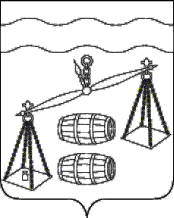 Сельская Дума сельского поселения«Деревня Верховая»Калужская областьРЕШЕНИЕот   26.04.2021 года                            		                                             №  52Об отмене Решения СельскойДумы СП «Деревня Верховая»Руководствуясь Федеральным законом от 06.10.2003 N 131-ФЗ "Об общих принципах организации местного самоуправления в Российской Федерации", в связи с приведением в соответствие нормативных правовых актов органов местного самоуправления, руководствуясь Уставом СП "Деревня Верховая", Сельская Дума сельского поселения "Деревня Верховая" РЕШИЛА:     1. Сельской Думы сельского поселения «Деревня Верховая» от  18.01.2019 № 184 «О мерах по реализации статьи 12 Федерального закона «О противодействии коррупции» отменить.     2. Настоящее Решение вступает в силу после обнародования.    3. Контроль за исполнением настоящего Решения возложить на администрацию сельского поселения «Деревня Верховая»Глава сельского поселения«Деревня Верховая»                                                         С.В. Макарова